Категорія учасників: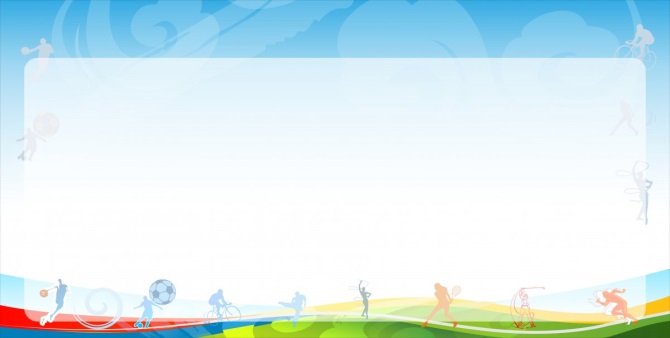 Інструктори з фізичного виховання, вихователі закладів дошкільної освітиВінницької міської територіальної громади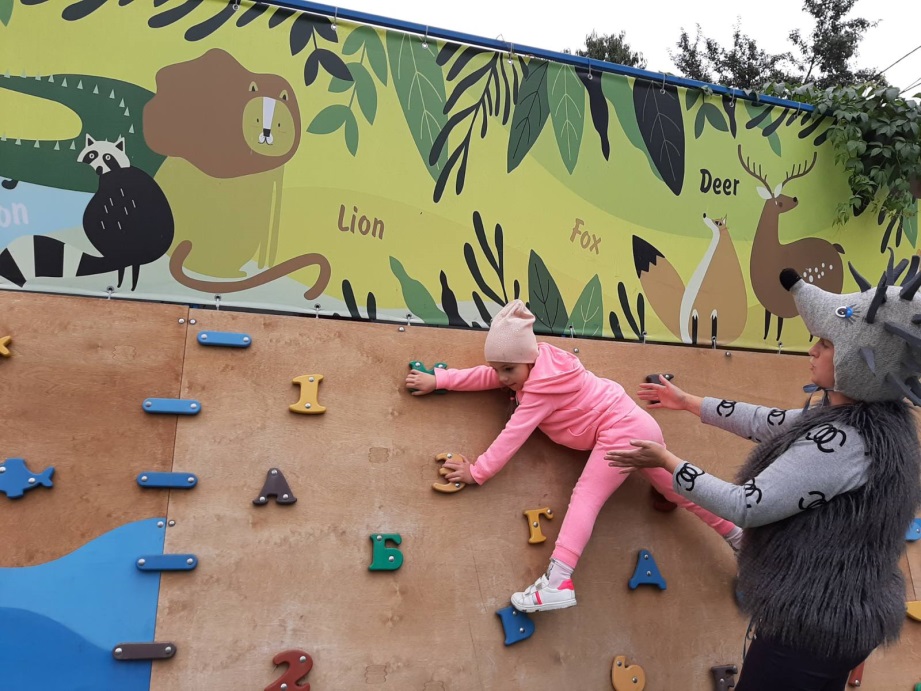 Бажаємо Вамлегкого сходженнядо омріяних висот!Організатори:Комунальна установа «Центр професійного розвитку  педагогічних працівників Вінницької міської ради» Комунальний заклад «Дошкільнийнавчальний  заклад № 35Вінницької міської ради» Адреса:м. Вінниця, вул. Хмельницьке шосе, 16Телефон: (0432) 59-21-53 E-mail: vndnz35@ukr.net Дата та  час проведення:      26  травня 2022 року о 13.00 Формат  проведення:Он-лайн зустрічДолучитися можна через платформу Meet за посиланнямmeet.google.com/gpi-agpr-uhbКомунальна установа«Центр професійного розвитку педагогічних працівників Вінницької міської ради»Комунальний заклад  «Дошкільний навчальний заклад № 35Вінницької  міської ради»Інноватика  у спортивному житті дошкільнятПрезентація освітнього проєкту «Болдеринг як засіб зміцнення всебічного здоров’я дошкільників»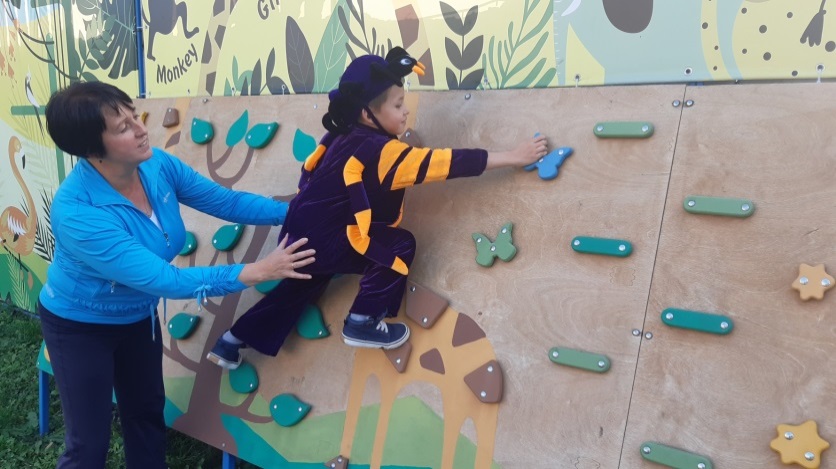 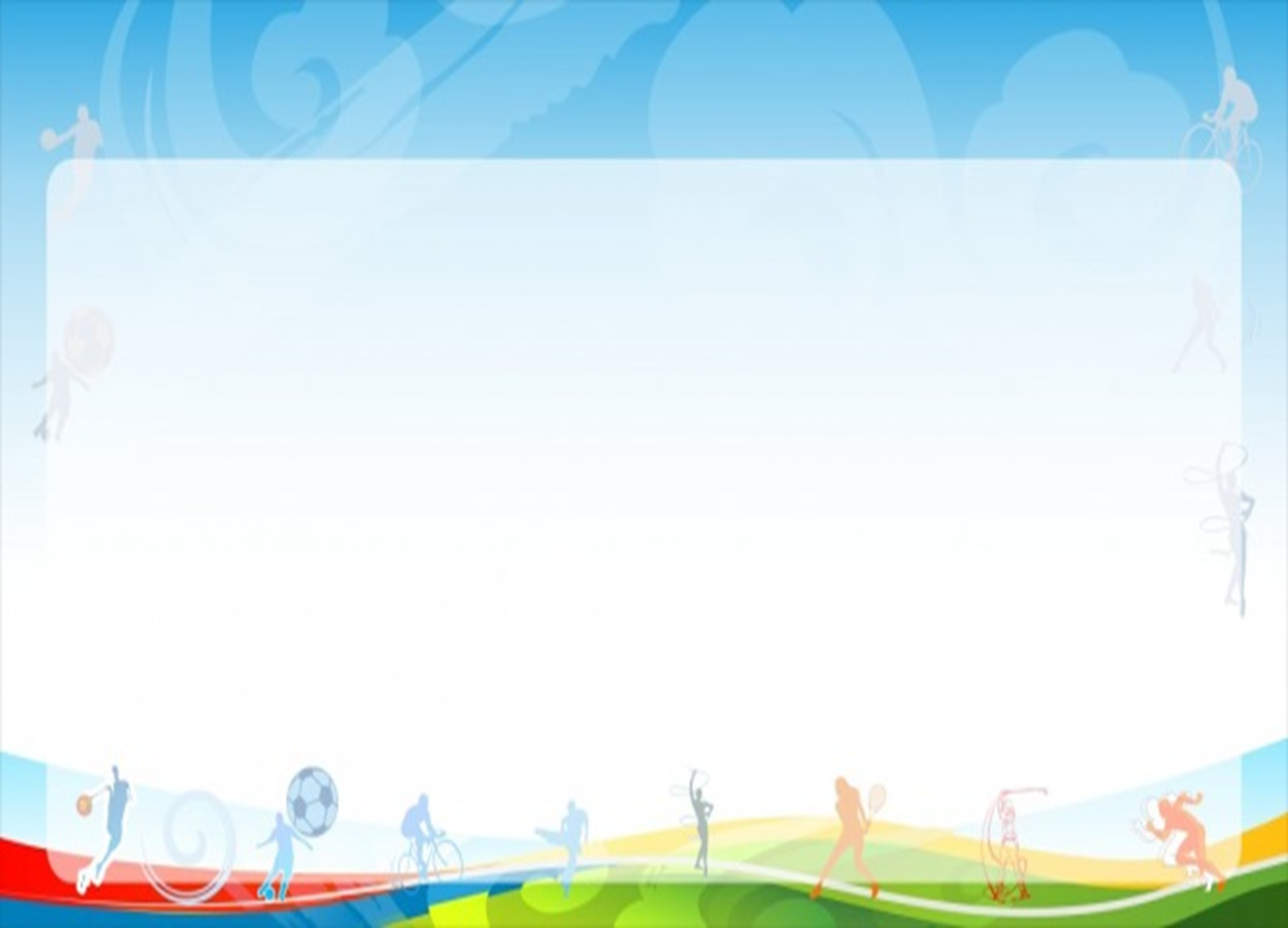 Мета: Стимулювати педагогів до активного пошуку  та впровадження інноваційних форм роботи, що сприяють всебічному розвитку дітей та зміцненню їх здоров’я.Популяризувати здоровий спосіб життя.Ознайомити учасників з системою роботи               педагогічного колективу  щодо організації та проведення занять болдерингом в умовах дошкільного закладу.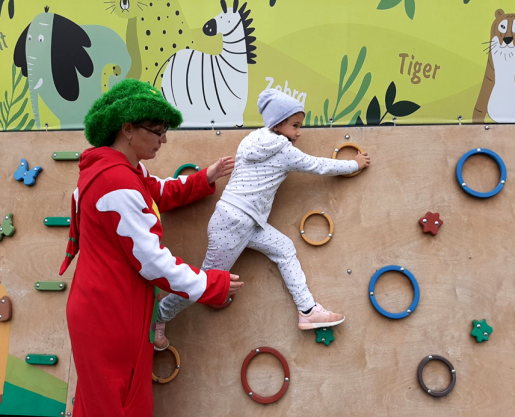 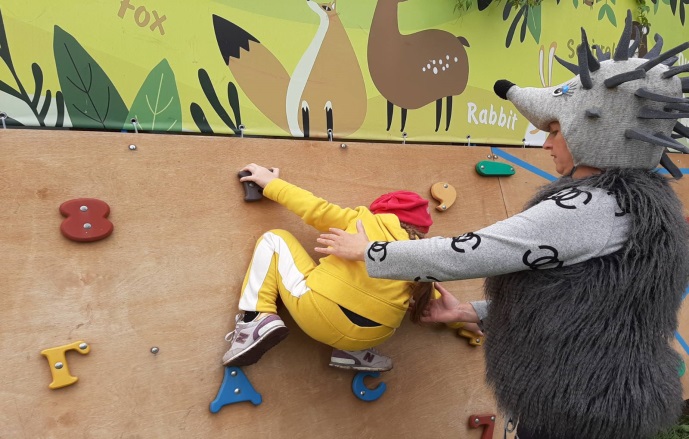 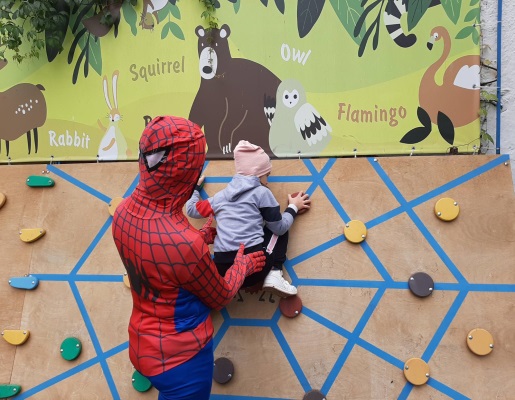 РОБОЧА ПРОГРАМА:І. Організаційний блок1. Підключення учасників до онлайн-платформи  Google-mееt, реєстрація учасників.12.45 -13.00ІІ. Теоретичний блок«Інноватика  у спортивному житті дошкільнят: виклики часу, потреба дітей!» Методичний дайджестБондарчук Л.В., консультант               КУ «ЦПРПП ВМР»13.00 - 13.15ІІІ. Методичний  блокПрезентація освітнього проєкту «Болдеринг як засіб зміцнення всебічного здоров’я дошкільників» Презентаційний меседж Павловська І.А., вихователь-методист КЗ «ДНЗ № 35 ВМР»13.15 - 13.30